РЕСПУБЛИКА КРЫМ НИЖНЕГОРСКИЙ РАЙОНЕМЕЛЬЯНОВСКОЕ СЕЛЬСКОЕ ПОСЕЛЕНИЕАДМИНИСТРАЦИЯ  ЕМЕЛЬЯНОВСКОГО СЕЛЬСКОГО ПОСЕЛЕНИЯ ПОСТАНОВЛЕНИЕ24.03.2020  года                                                                                                                                                          №  63с.Емельяновка«Об отмене Постановления администрации Емельяновского сельского поселения Нижнегорского района Республики Крым от 01.08.2016 г. № 95 «О Порядке присвоения классных чинов муниципальной службы муниципальным служащим администрации Емельяновского сельского поселения Нижнегорского района Республики Крым»В соответствии с Федеральным законом от 06.10.2003 № 131-ФЗ «Об общих принципах организации местного самоуправления в Российской Федерации», Законом Республики Крым от 16.09.2014г. №76-ЗРК «О муниципальной службе в Республике Крым», Законом Республики Крым от 09.12.2014г. №26-ЗРК/2014 «О порядке присвоения и сохранения классных чинов муниципальных служащих в Республике Крым», руководствуясь Уставом Емельяновского сельского поселения Нижнегорского района Республики Крым, администрация Емельяновского сельского поселения Нижнегорского района Республики Крым,ПОСТАНОВЛЯЕТ:1. Отменить Постановление администрации Емельяновского сельского поселения Нижнегорского района Республики Крым от 01.08.2016 г. № 95 «О Порядке присвоения классных чинов муниципальной службы муниципальным служащим администрации Емельяновского сельского поселения Нижнегорского района Республики Крым».2. Настоящее постановление вступает в силу со дня его официального опубликования.          Председатель          Емельяновского  сельского  совета –          Глава  администрации          Емельяновского  сельского  поселения                         Л.В.Цапенко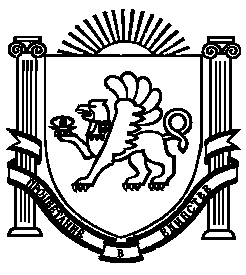 